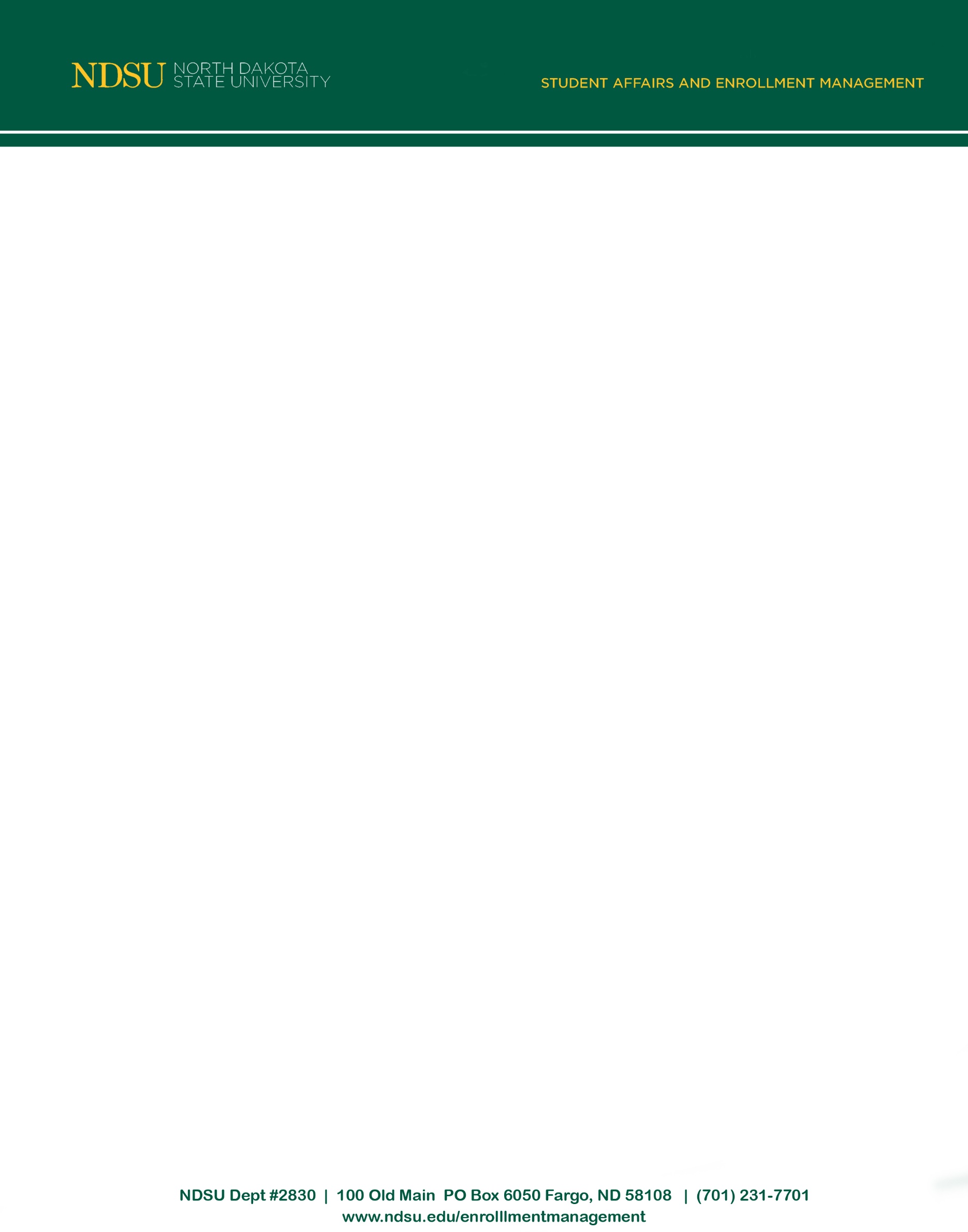 Staff Retirement FormStaff Retirement FormStaff Retirement FormStaff Retirement FormStaff Retirement FormInternal Use only – To be filled out by director and/or supervisorInitiate immediately once the employee has finalized plans for retirement*Text space is limited.  If more space is needed, continue on a separate sheet of paper and submit with this form.Internal Use only – To be filled out by director and/or supervisorInitiate immediately once the employee has finalized plans for retirement*Text space is limited.  If more space is needed, continue on a separate sheet of paper and submit with this form.Internal Use only – To be filled out by director and/or supervisorInitiate immediately once the employee has finalized plans for retirement*Text space is limited.  If more space is needed, continue on a separate sheet of paper and submit with this form.Internal Use only – To be filled out by director and/or supervisorInitiate immediately once the employee has finalized plans for retirement*Text space is limited.  If more space is needed, continue on a separate sheet of paper and submit with this form.Internal Use only – To be filled out by director and/or supervisorInitiate immediately once the employee has finalized plans for retirement*Text space is limited.  If more space is needed, continue on a separate sheet of paper and submit with this form.Date:Retirement Date:Employee’s Legal Name:Years of Service:Department:Supervisor:Position/Title:Supervisor Phone:Documentation NeededDocumentation NeededDocumentation NeededDocumentation NeededDocumentation NeededLetter of Resignation:  Has the letter of resignation been received?    Has the letter of resignation been received?    Has the letter of resignation been received?    Terminate Employee:  Has Manager Self-Service in HRMS been initiated?Has Manager Self-Service in HRMS been initiated?Has Manager Self-Service in HRMS been initiated?Retirement DetailsRetirement DetailsRetirement DetailsRetirement DetailsRetirement DetailsDate of Celebration:Time of Celebration:Location of Celebration:Notifications:Has the Student Affairs and Enrollment Management Office been notified for scheduling the celebration on the calendar with the Vice Provost, if appropriate?    Has the Student Affairs and Enrollment Management Office been notified for scheduling the celebration on the calendar with the Vice Provost, if appropriate?    Has the Student Affairs and Enrollment Management Office been notified for scheduling the celebration on the calendar with the Vice Provost, if appropriate?    Has supervisor and others been notified as appropriate?Has supervisor and others been notified as appropriate?Has supervisor and others been notified as appropriate?Gift and Farewell PartyGift and Farewell PartyGift and Farewell PartyGift and Farewell PartyGift and Farewell PartyRetirement Awards:4-07-18-06. Retirement awards. A retirement award shall be provided to an employee who has a minimum of fifteen years of state service, and who has not been previously recognized for a retirement by the state, as follows:1. A retirement certificate signed by the governor and/or a plaque.2. A gift with a value not to exceed two hundred dollars.  [Retirement gift(s) are coordinated with the Student Affairs and Enrollment Management Office.]
A farewell party may be provided upon agreement of the employee and the agency.  The party should reflect the position and withstand public scrutiny.  In most cases, expenses are paid by the department, except for the Student Affairs and Enrollment Management Office gift.  Retirement awards may be withheld if there are documented problems with an employee’s performance: http://www.legis.nd.gov/information/acdata/pdf/4-07-18.pdf4-07-18-06. Retirement awards. A retirement award shall be provided to an employee who has a minimum of fifteen years of state service, and who has not been previously recognized for a retirement by the state, as follows:1. A retirement certificate signed by the governor and/or a plaque.2. A gift with a value not to exceed two hundred dollars.  [Retirement gift(s) are coordinated with the Student Affairs and Enrollment Management Office.]
A farewell party may be provided upon agreement of the employee and the agency.  The party should reflect the position and withstand public scrutiny.  In most cases, expenses are paid by the department, except for the Student Affairs and Enrollment Management Office gift.  Retirement awards may be withheld if there are documented problems with an employee’s performance: http://www.legis.nd.gov/information/acdata/pdf/4-07-18.pdf4-07-18-06. Retirement awards. A retirement award shall be provided to an employee who has a minimum of fifteen years of state service, and who has not been previously recognized for a retirement by the state, as follows:1. A retirement certificate signed by the governor and/or a plaque.2. A gift with a value not to exceed two hundred dollars.  [Retirement gift(s) are coordinated with the Student Affairs and Enrollment Management Office.]
A farewell party may be provided upon agreement of the employee and the agency.  The party should reflect the position and withstand public scrutiny.  In most cases, expenses are paid by the department, except for the Student Affairs and Enrollment Management Office gift.  Retirement awards may be withheld if there are documented problems with an employee’s performance: http://www.legis.nd.gov/information/acdata/pdf/4-07-18.pdf4-07-18-06. Retirement awards. A retirement award shall be provided to an employee who has a minimum of fifteen years of state service, and who has not been previously recognized for a retirement by the state, as follows:1. A retirement certificate signed by the governor and/or a plaque.2. A gift with a value not to exceed two hundred dollars.  [Retirement gift(s) are coordinated with the Student Affairs and Enrollment Management Office.]
A farewell party may be provided upon agreement of the employee and the agency.  The party should reflect the position and withstand public scrutiny.  In most cases, expenses are paid by the department, except for the Student Affairs and Enrollment Management Office gift.  Retirement awards may be withheld if there are documented problems with an employee’s performance: http://www.legis.nd.gov/information/acdata/pdf/4-07-18.pdf[Revised March 2019]